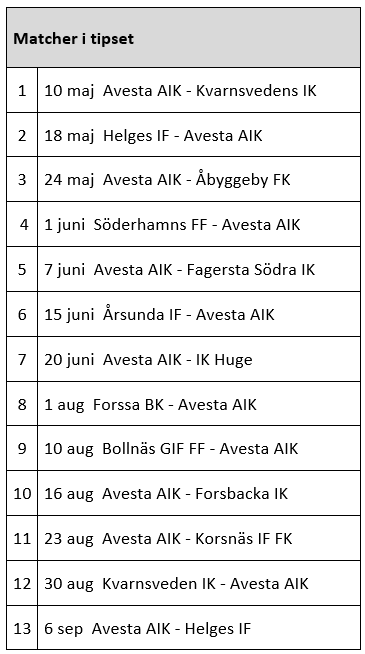       Min rad:       Match nr 1:       Match nr 2:       Match nr 3:       Match nr 4:       Match nr 5:       Match nr 6:       Match nr 7:       Match nr 8:       Match nr 9:       Match nr 10:       Match nr 11:       Match nr 12:       Match nr 13: NAMN: TELEFONNUMMER: Betalning sker med swish till 123 617 10 29    Meddelande: KlubbentipsetKostnad per inlämnad tipsrad: 100 kr